Bővebb információért keresse a lakcíme/ tartózkodási helye szerint illetékes Járási Hivatal foglalkoztatási osztályát (kirendeltséget) az alábbi elérhetőségeken:Ügyfélfogadás valamennyi Foglalkoztatási Osztályon:Hétfő, kedd, szerda: 8.30-15.00 óráigCsütörtök: 8.30-12.00 óráig csak az első alkalommal jelentkezők és munkáltatók számáraPéntek: 8.30-13.00 óráig	VEKOP 8.1.1-15-2015-00001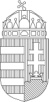 Pest Megyei KormányhivatalTÁJÉKOZTATÓ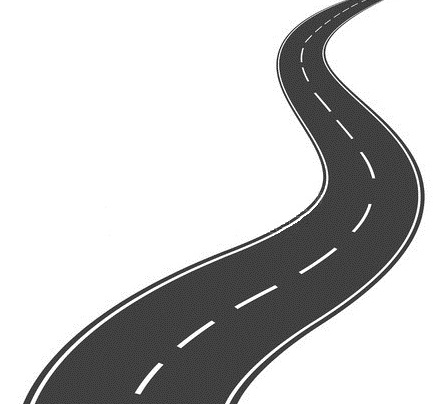 ÁLLÁSKERESŐKNEK SZÓLÓ LEHETŐSÉGEKRŐLVEKOP-8.1.1-15Út a munkaerőpiacra kiemelt projekt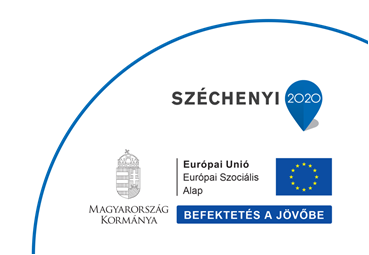 Kedves Álláskereső!A VEKOP-8.1.1 „Út a munkaerőpiacra” elnevezésű kiemelt uniós program keretében lehetőség van képzésre, munkába állásra, vagy vállalkozóvá válásra.Munkába állásA munkáltatók támogatása az álláskeresők könnyebb elhelyezkedéséért: a munkabér és a járulékok megtérítése a munkaadók részére.FIGYELEM: Jelezze önéletrajzában a VEKOP-8.1.1 „Út a munkaerőpiacra” programban való részvételt, ez a cégnek azt jelenti, hogy a bére és járulékai akár 100%-át, de legalább 70%-át a program kifizeti.Ingyenes képzésIngyenes, szakmát adó OKJ képzésekIngyenes nyelvtanulási lehetőségIngyenes felzárkóztató képzés (7-8. osztály befejezése)Ingyenes C kategóriás jogosítvány A képzésbe kerülőknek utazási költségtérítést és a képzés idejére keresetpótló juttatást ad a program.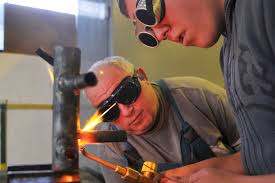 Vállalkozás indításaBérjellegű támogatás: 6 hónap időtartamra, havonta maximum a mindenkori minimálbér összege (2016-ban bruttó 111.000 Ft/hó).Egyéb szolgáltatások az elhelyezkedéshez:munkatanácsadás,célállás meghatározás,önéletrajzírás,állásinterjúra felkészítés,folyamatos mentori segítségnyújtás.Emellett börzéket, fórumokat és tájékoztató napokat szervezünk, hogy minél több állásajánlattal találkozzanak az álláskeresők.Bővebb információ az alábbi honlapokon:http://www.kormanyhivatal.hu/hu/pestpest.munka.huVEKOP-8.1.1-15Út a munkaerőpiacra kiemelt projektTámogatható álláskeresői kör25-64 év közötti nyilvántartott álláskeresők, különösen:A 25-30 év közötti pályakezdő álláskereső,Az alacsony iskolázottságú nyilvántartott álláskeresők,A gyermekgondozást és hozzátartozó ápolását követő újrakezdés nehézségeivel küzdő nyilvántartott álláskeresők,A tartósan (legalább 6 hónapja, folyamatosan) nyilvántartott álláskeresők,Az 50 év feletti nyilvántartott álláskeresők,A közfoglalkoztatásból kikerülők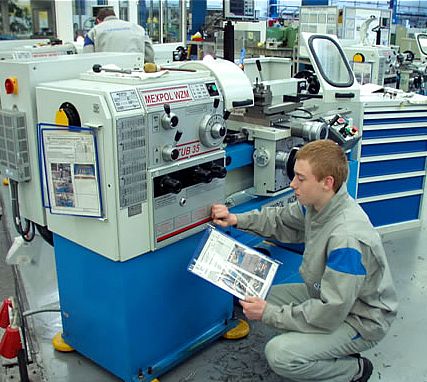 Foglalkoztatási osztályokCímKapcsolattartóNagykátai Járási HivatalFoglalkoztatási Osztály
Nagykáta,Gyóni G. u. 11.276006-29-440-380Ráckevei Járási HivatalFoglalkoztatási OsztályRáckeve,Lacházi út 34.230006-24-519-150Szentendrei Járási HivatalFoglalkoztatási OsztálySzentendre,Dunakanyar krt.1.200006-26-310-300Váci Járási Hivatal Foglalkoztatási Osztály

Vác,Dr.Csányi krt.45.260006-27-512-280Foglalkoztatási osztályokCímKapcsolattartóBudakeszi Járási Hivatal Foglalkoztatási OsztályBudaörs,Nefelejcs út 1-3.204006-23-441-919
Ceglédi Járási HivatalFoglalkoztatási Osztály
Cegléd,Dózsa Gy.u.1.270006-53-310-947Dabasi Járási HivatalFoglalkoztatási OsztályDabas,Berkenye utca 1.237006-29-361-581Érdi Járási HivatalFoglalkoztatási Osztály

Érd, Budai u. 26.203006-23-363-021Gödöllői Járási HivatalFoglalkoztatási OsztályGödöllő,Szilhát út 53.210006-28-410-175Monori Járási HivatalFoglalkoztatási OsztályMonor,Kossuth L.. u.78-80.220006-29-612-360